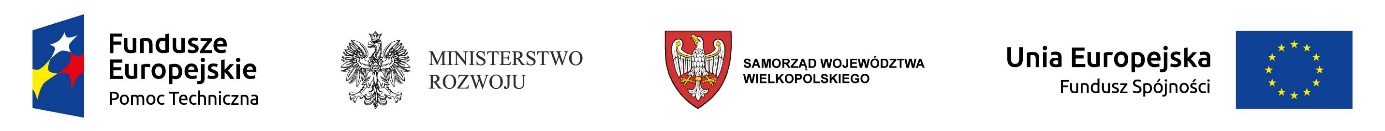 WarsztatRewitalizacja w działaniu
Data: 21 listopada 2017 rokuMiejsce szkolenia: Piła, Plac Staszica 10 (Urząd Miasta Piły), sala 229BAgendaAgenda8:45 – 9:00Rejestracja uczestników warsztatu9:00 – 9:05Otwarcie i powitanie gości – przedstawiciel UMWW, ROPS9:05 – 10:00Koordynacja i zarządzanie LPR/ GPR – od sprawozdawczości po aktualizację programów:Podsumowanie I etapu rewitalizacji, wskazanie wyzwań i trendów System monitorowania rewitalizacji w gminach i wymagana sprawozdawczość. Warsztat z zakresu wypełniania „Formularzy efektów monitorowania programów rewitalizacji”10:00 – 15:00Wykorzystanie potencjału społecznego gmin w rewitalizacji – warsztat z zakresu poszukiwania i wykorzystania lokalnych zasobów na rzecz rewitalizacji (słowa kluczowe: lustracja terenu, określanie potrzeb, partnerstwo, współpraca, samopomoc, grupy obywatelskie, edukacyjne, wolontariat).     15:00 – 15:30Informacja o renegocjacjach WRPO 2014+ oraz przyjętych przez Komitet Monitorujący kryteriach wyboru projektów PI 9b15:30Lunch